                                             Зевайкиной Елены Николаевны,                                      воспитателя                        МБДОУ «Большеберезниковский                                 Детский сад  «Теремок»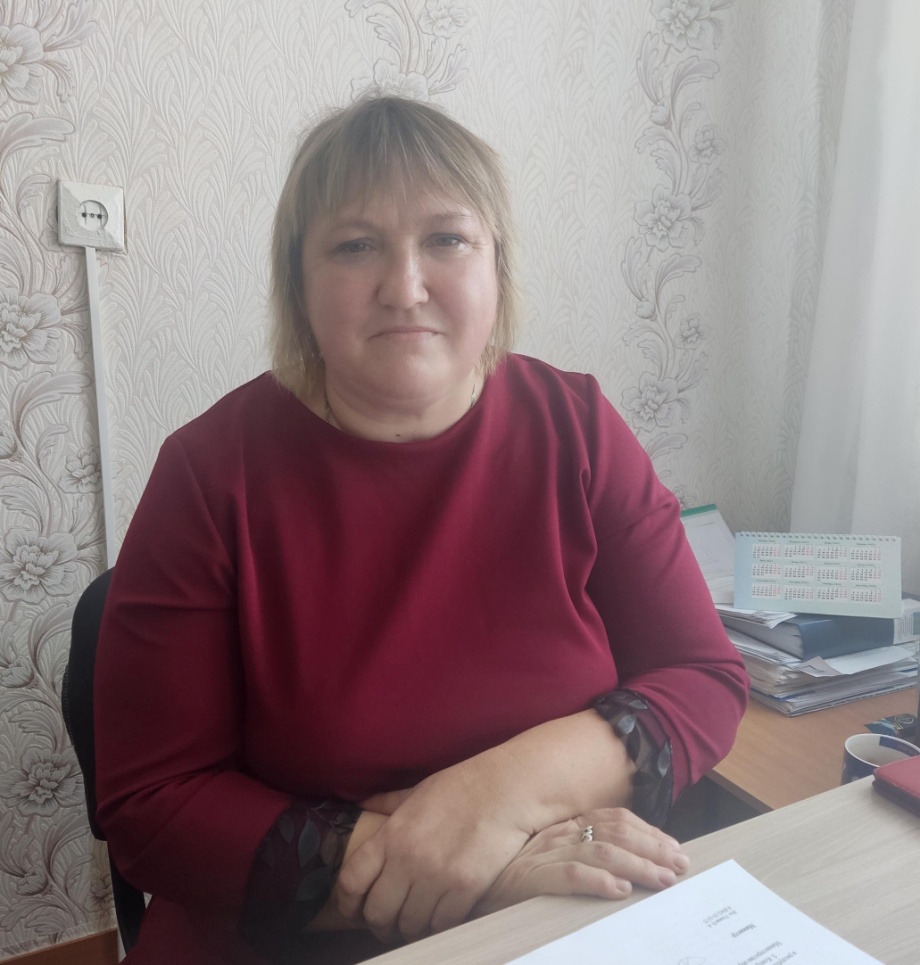 НАПРАВЛЕНИЕ:ТЕРАДИЦИОННАЯ ТЕХНИКА РИСОВАНИЯ   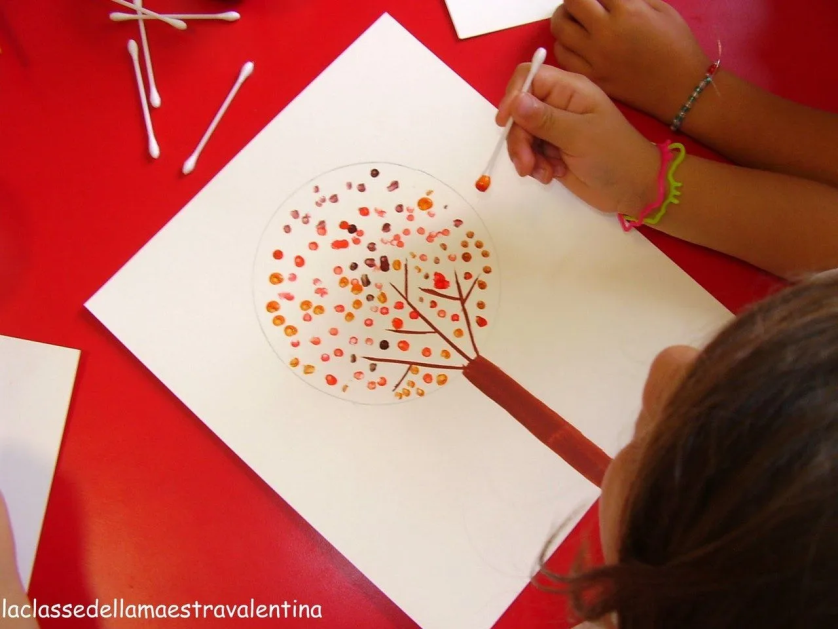             «Рисование ватными палочками».Старший возраст это период, когда становление всех органов и систем идет очень быстрыми темпами. Поэтому очень важно своевременно заложить основы полноценного развития. Наиболее значимым и актуальным в данном возрасте является рисование. Рисование очень интересный, и в то же время сложный процесс. В детском саду могут использоваться самые разнообразные способы и приемы нетрадиционного рисования. Рисование необычными материалами, оригинальными техниками, позволяет детям ощутить незабываемые положительные эмоции. 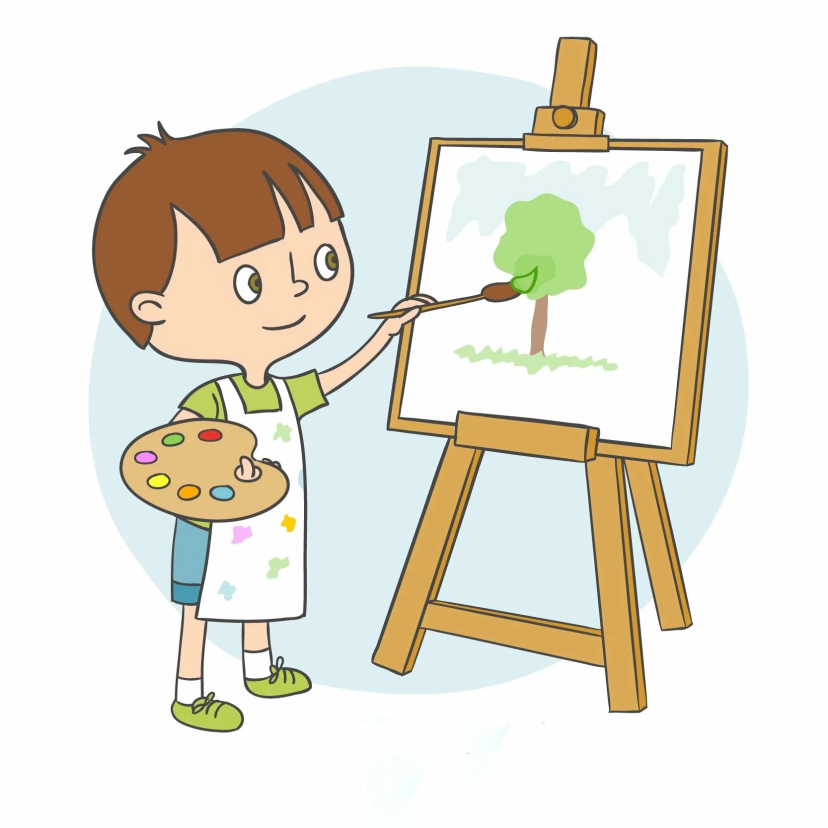 Рисование ватными палочками – пуантилизм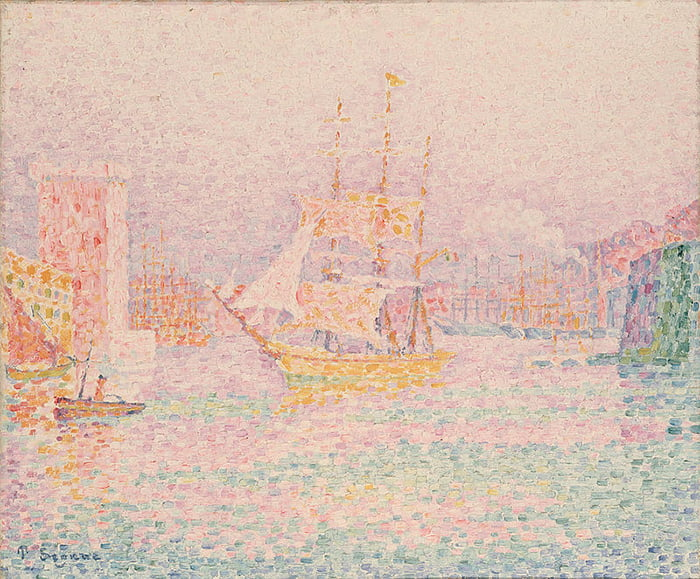 Пуантилизм происходит от французского Pointillisme, что буквально означает «точечный» (от point — точка). Техника пришла к нам из Франции, где впервые ее применил Жорж Сера, художник-постимпрессионист и основатель неоимпрессионизма. Благодаря удачному сочетанию цветов особенно прославилась его картина «Воскресный день на острове Гранд-Жатт». Второй яркий пример пуантилизма – работа Поля Синьяка «Гавань в Марселе».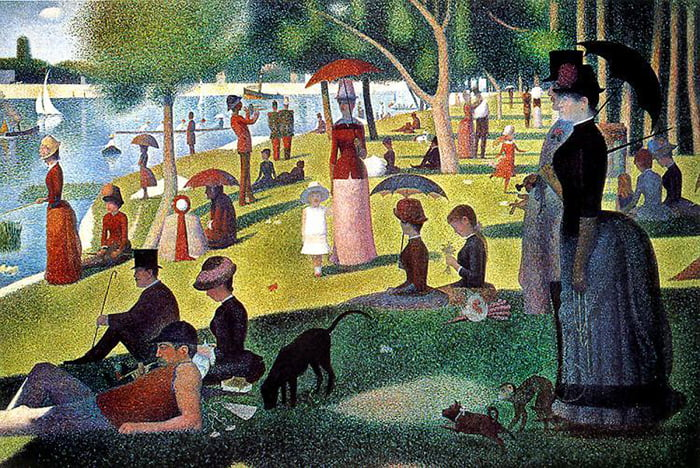         Цель проекта: состоит в развитие творческих способностей детей через знакомство с техникой рисования ватными палочками         Задача проекта :         -овладеть техникой рисования ватными палочками;
- развить мелкую моторику, творческое начало, воображение, фантазию, эстетический вкус;
- воспитать аккуратность, трудолюбие, собранность при выполнении приемов работы.        Оборудование: лист бумаги, краски, ватные палочки, емкость с водой, рисунки художников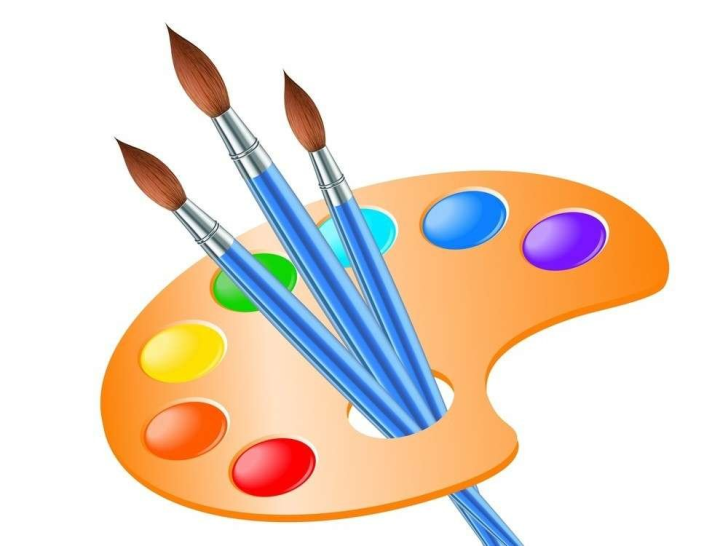       Принцип рисования:               Макаете ватную палочку в краску и наносите точки на рисунок . Для разного цвета нужна своя ватная палочка .  И если располагать точки чаще, то цвет получится более насыщенным . 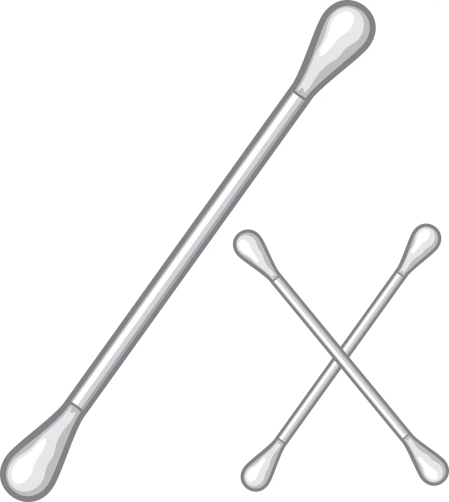 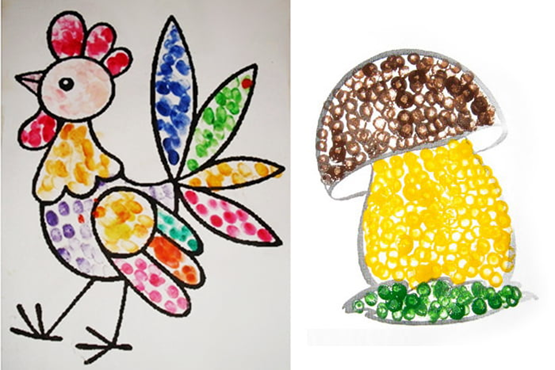 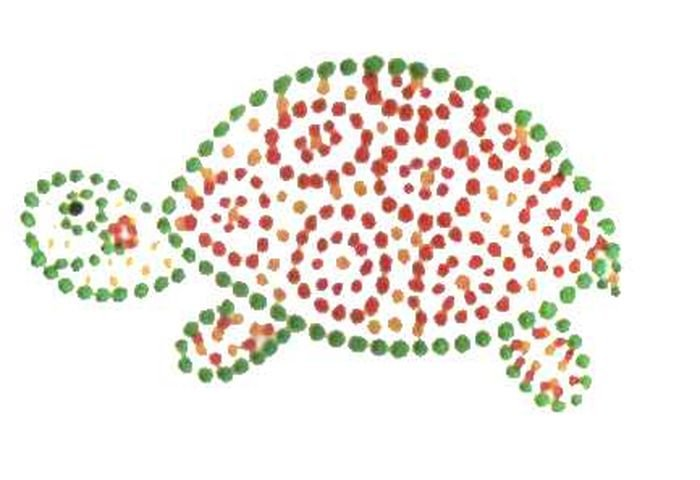              Мы приступаем к рисованию ватными      палочками. Берем лист бумаги с контурной    заготовкой.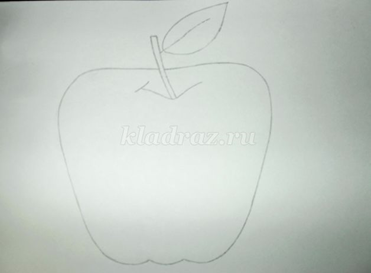  Прорисовываем контур яблоко. Берем ватную палочку обмакиваем ее в        красную краску и ставим точки по контуру рисунка. Аналогично  прорисовываем плодоножку коричневой краской , листок-зеленой.  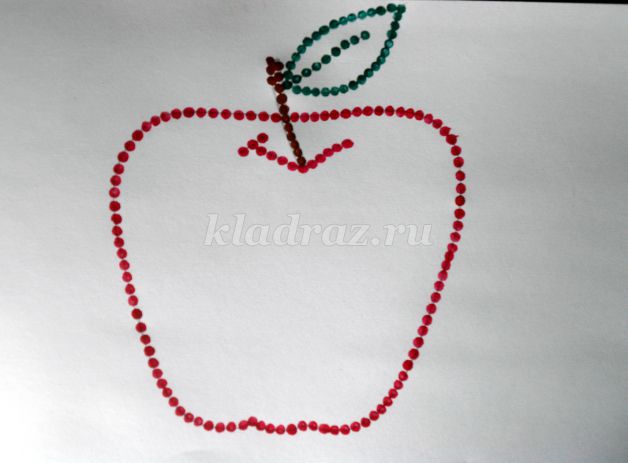   Внутри яблоко заполняем точками красного  цвета. Детям по-страше можно предложить использовать для заполнения 2-3 цвета.Листок заполняем точками зеленого цвета.Наше яблоко готово.     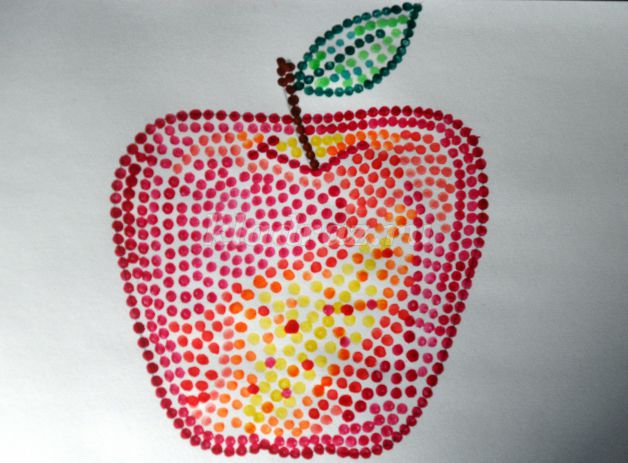  С помощью ватной палочки можно выполнить и другие интересные рисунки.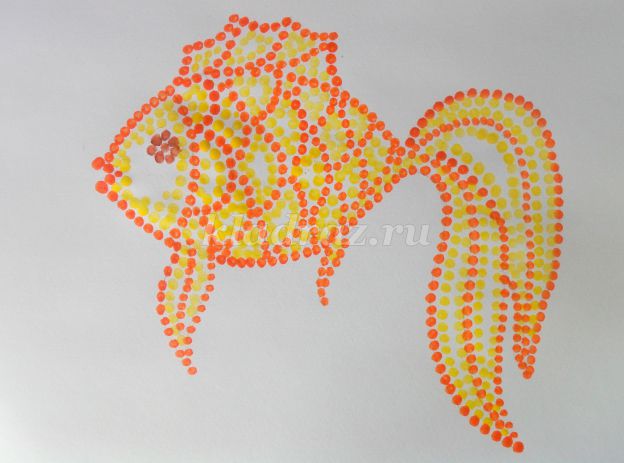 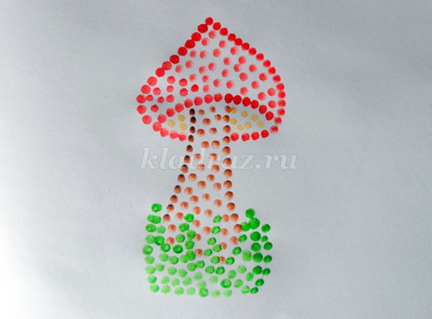    Наши работы   В каждом из нас есть творческое начало ,но детям просто жизненно необходимо его развивать , реализовывать  свой потенциал. Нетрадиционные методы рисования не только помогут ребенку в самореализации, но и дадут выход его эмоциям, помогут  решить накопившиеся проблемы без конфликтов. Помогайте детям раскрывать самих себя! 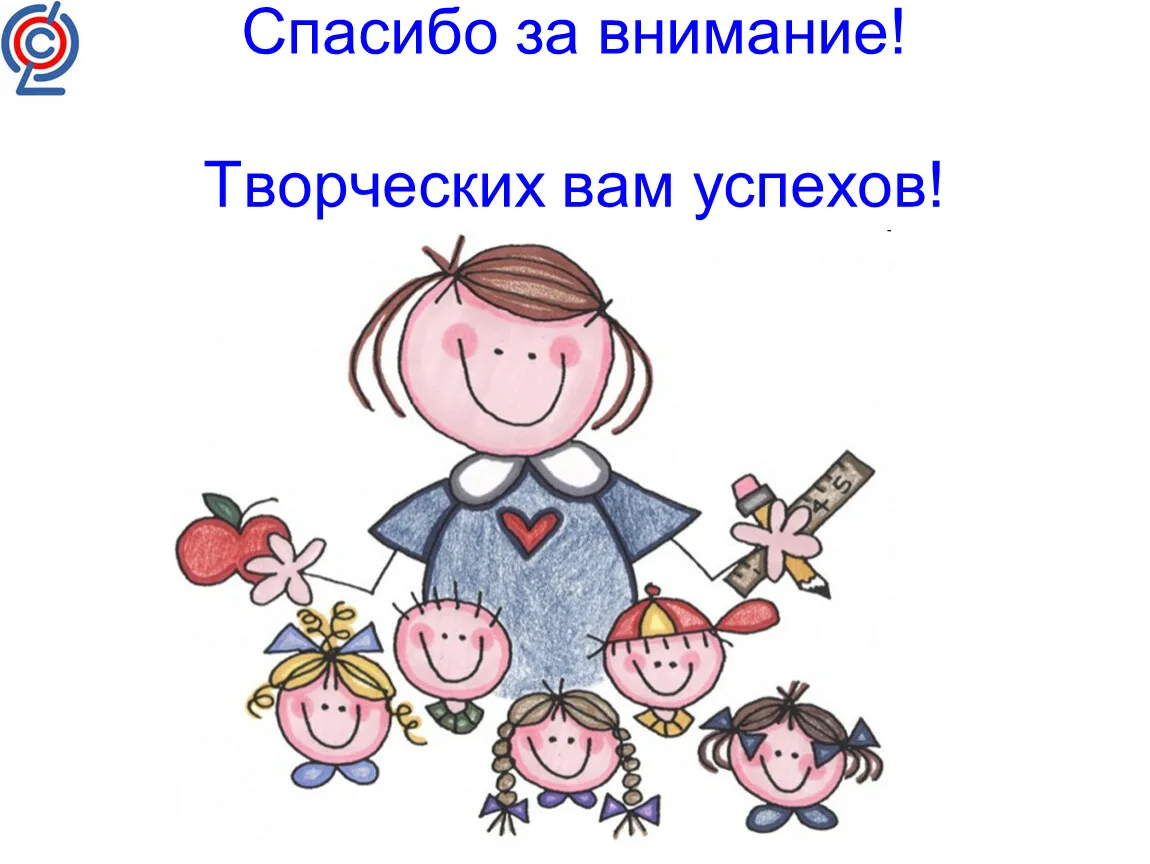 